                                                                                   Event Registration Form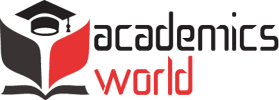 Payment of a registration fee covers the cost to attend all conference activities, coffee breaks, conference reception and banquet, and all lunches during the conference. In addition, each registrant will receive a copy of the conference proceedings with ISBN. Notice that this registration fee does not cover transportation fee, accommodation fee, and after conference tour fee.PAYMENT DetailsNote: It is mandatory to provide a scan copy of ID Proof along with this Registration formADDITIONAL INFORMATION Will you present physically at the event____________________________(Y/N). No. of Persons attending the event with you?(Including your Co-authors)______.Will your Guide/HOD/Principal attending will attend the Event?_________(Y/N).Terms and Conditions A - For paper Submission and Publication in ACADEMICSWORLD International/National Conferences: 1. A1- All Paper should be the original one and it should not be published in any manner before and after the conference. 2. A2- All Authors and Co-authors must inform their respective Dept. Head/Principal/Guide about the paper submission of papers in to ACADEMICSWORLD International Conferences. 3. A3- All Authors and Co-authors should write the correct affiliation inside the paper. 4. A4- The Organizing Committee may not accept the papers submitted after the last date of registration. 5. A5- ACADEMICSWORLD accepts each paper for conference after doing the review by three ACADEMICSWORLD Reviewers. 6. A6- ACADEMICSWORLD never publishes the author's or co-author's emails online. 7. A7- ACADEMICSWORLD can’t add, modify or delete any author’s or co-author’s name inside the paper after the registration of the paper without the permission of all authors and co-authors present inside the paper. 8. A8- ACADEMICSWORLD never publishes any unregistered paper. 9. A9- ACADEMICSWORLD is not responsible for identifying the Original author or co-author of the paper. The person who submits the paper will be taken as the original author of the paper. 10. A10- In any case if ACADEMICSWORLD receives the complaint about the originality of the author and it found to be true the paper will be suspended from the publication immediately. 11. A11- ACADEMICSWORLD can’t republish or distribute any suspended paper from the date of suspension. 12. A12- ACADEMICSWORLD is not responsible for obtaining any kind of Visa. ACADEMICSWORLD may not contact the embassy of any country on the behalf of the participants. Obtaining the Visa to attain any ACADEMICSWORLD conference/Meeting at any country is the sole responsibility of the participants only. 13. A13-ACADEMICSWORLD can cancel the Conference registration and refund the money if the visa application gets canceled of any registered participants only before the last date of Registration. 14. A14-ACADEMICSWORLD never takes the guaranty of any participants while he/she is on any kind of Visa to any country. 15. A15- ACADEMICSWORLD will not consider the paper for journal publication if the received as Abstract during the conference registration.(Till last date of registration) and the Author can’t claim any journal publication after conference. B - Attending ACADEMICSWORLD International/National Conferences/Online Conferences: 1. B1- All participants must register before coming to the conference by paying the specified the amount mentioned at the registration menu of the Official Conference Website or a written letter from the Organizing Secretary. 2. B2- All participants must follow the official Conference page only regularly for getting the latest information about the event. 3. B3- The Organizer may change the venue and date at any time before the conference. If the organizing Committee decides to change the venue and Date of Event, all registered participants (Only) will get the information via mail and Phone. 4. B4- The participants should not involve any kind of violence inside and outside of the venue at any time before and after the event. 5. B5- The participants must bring their original ID card while attending the Conference otherwise you can’t attend the conference. 6. B6- Due to a shortage of Conference KIT ACADEMICSWORLD may not give you the participant KIT at the time of Conference, in such cases ACADEMICSWORLD will provide you the Conference KIT via Speed Post after the Conference. 7. B7- Any participant reaching after the reporting time at the venue will not be considered for the presentation at the conference and not allowed to participate in the conference. 8. B8- Any Activists are not allowed to register and attain the conference. 9. B9- ACADEMICSWORLD has all rights reserved to publish the conference images at any platform at any time. 10. B10-ACADEMICSWORLD will be not responsible for any refund of the ticket or any kind of money loss to the participants if the conference gets cancel or re-scheduled to other place or date. However, the registration amount will be refunded. 11. B11-If the ACADEMICSWORLD Management approves any refund process it will be done in the same manner as received form the author/listener. The Author/Listener needs to fill and send the ACADEMICSWORLD Refund form (Available with coordinator). The online and offline refund process takes minimum 10 to 15 working days and it may takes several weeks to reflect in your bank( ACADEMICSWORLD doesn’t takes the responsibility to check form author’s account) . 12. B12- After the Refund the ACADEMICSWORLD will only proceed the refund details to the Author’s/ Listener’s registered email id only. 13. B13- ACADEMICSWORLD will black list the author/co-author/listener/Institution if it found any involve in hate speech, spreading misinformation about ACADEMICSWORLD and try to defame publicly or privately. In such case no action could be taken the Black listed person against the ACADEMICSWORLD. C - Publication in International/National Journals/SCOPUS/ESCI/SCI/UGC Care Listed/Google Scholar Journals: 1. C1- ACADEMICSWORLD has all the rights to select the papers from the conference to publish in the international Journals. 2. C2- Publication in Scopus Indexed/SCI Indexed/UGC Care Listed or any associated Journal: ACADEMICSWORLD can submit the paper to any non-ACADEMICSWORLD International Journals indexed in Scopus/SCI/UGC Care listed on the written request by the author. In such a case, the author will have to bear the entire publication cost (according to the particular journal). It may take 3 to 12 months for the review and publication process. 3. C3- Payment made for the purpose of attending the ACADEMICSWORLD conferences will not be refunded if the registered paper not selected for any Scopus/SCI/UGC Indexed journal or if the author doesn’t want to publish in any ACADEMICSWORLD associated (SCOPUS/ESCI/SCI/UGC Care Listed/Google Scholar) International Journal after the conference. 4. C4- ACADEMICSWORLD may accept the paper from its conferences or it’s associated conference for publishing in the ACADEMICSWORLD associated International Journal after extending the paper at least 20%, from the authors. 5. C5- ACADEMICSWORLD takes minimum of 25 to 60 days to complete the Round-2 review process for the ACADEMICSWORLD associated International Journals after the conference. 6. C6- Authors need to pay the Journal hard copy charges while getting the Journal hard copy. 7. C7-The Editorial board has all the rights to reject any paper to publish in International Journal after the 2nd round of Review (After Conference/seminar). If the paper gets rejected then no registration fee will be refunded paid for conference registration fees. D - Plagiarism policy The plagiarism policy ensures authors give due credit to other authors while referencing and it protects the academic integrity of the research community. 1. D1. All research papers submitted for publication are checked with plagiarism detection software to verify its originality and find similarity percent of a research paper. And the papers failing to satisfy the mentioned criteria are sent back to the author for modification. 2. D2. If plagiarism is detected in research paper just before publication, the author will be given a chance to resubmit the paper after necessary modification as suggested by the editor. However, if the editor decides plagiarism is a major issue in the research paper, it will not be considered further for publication. 3. D3. If plagiarism/fake identity is suspected or detected in research paper after its publication, the research paper will be removed from website till completion of verification. In case few paragraphs are plagiarized the author will be given a chance to modify the published paper and the research paper will be restored in website after the editor’s approval. 4. D4.However, if ACADEMICSWORLD decides plagiarism/fake identity is a major issue in the published paper and it seriously violates the copyright of others then the paper will remain removed from publication and the author will be penalized and will be blacklisted from ACADEMICSWORLD and other Conference Organizers for lifetime. Also, it will be mentioned in journal website about the removal from publication as well as indexing services will be notified about the removal. 5. D5. Authors republishing their earlier published work (self-plagiarism) will also be dealing in the same the procedure as mentioned above. E - Declaration: 1. E1- ACADEMICSWORLD is registered under “Peoples Empowerment Trust” under Section-25 , Companies Act, 1956. 2. E2- ACADEMICSWORLD is an Independent nonprofit body whose aim to promote the Scientific Activities in India and abroad. 3. E3-ACADEMICSWORLD is not affiliated to any university. 4. E4- The Editorial Board members are not the Employees of ACADEMICSWORLD. 5. E5- ACADEMICSWORLD has all the rights to cancel the Registration at any time and withdraw the Publication if any participants/Delegates violates the rules and regulations of ACADEMICSWORLD and will take necessary action immediately. 6. E6-Any dispute is subject to Bhubaneswar jurisdiction only. 7. E7- ACADEMICSWORLD has all the rights reserved to remove the paper from conference proceedings (Offline and Online) or journals at any time with our giving any notice to author. Undertaking 1. I have not published this paper anywhere before and I am transferring the Copyright of my paper to ACADEMICSWORLD 2. I will not cause or involve in any sort of violence or disturbance within and Outside of the Conference/Event Venue or during the travel to the venue at any Country during my Visa Period. 3. Payment of a registration fee covers the cost to attend all conference activities, coffee breaks (NA for Online conferences), conference reception and banquet, and all lunches during the conference. In addition, each registrant will receive a copy of the conference proceedings with ISBN. This registration fee does not cover transportation fee, accommodation fee, after conference tour fee, Scopus/ESCI/UGC Listed Journal Publication charges. 4. ACADEMICSWORLD has all rights reserved to shift the venue, rescheduling the date of the Event. 5. I do here by declare that all the information given by me is true and if at any moment it is found to be wrong my registration for event will be cancelled by ACADEMICSWORLD and take necessary action against me. 6. ACADEMICSWORLD is not responsible for any violation of Rules and Regulations by me or by my Co-authors of this paper at any country during the event 7. I and all my co-authors read all the above information and in the (http://www.academicsworld.org/rules.php) page and agree.Declaration & Undertaking 1. I have not published this paper anywhere before.2. I will not cause or involve in any sort of violence or disturbance within and Outside of the Conference/Event Venue.3. AW has all rights reserved to shift the venue, rescheduling the date of the Event.4.  I do here by declare that all the information given by me is true and if at any moment it is found to be wrong my registration for event will be cancelled by RW and take necessary action against me. 5. I am transferring the Copyright of my paper to AWSignature: ____________     Date: Please complete this form and email a scanned copy to:info@academicsworld.orgEvent NameVenue/Place of EventDate of EventPLEASE KINDLY FILL IN A SEPARATE REGISTRATION FORM FOR EACH CONFERENCE PARTICIPANTPLEASE KINDLY FILL IN A SEPARATE REGISTRATION FORM FOR EACH CONFERENCE PARTICIPANTPLEASE KINDLY FILL IN A SEPARATE REGISTRATION FORM FOR EACH CONFERENCE PARTICIPANTPLEASE KINDLY FILL IN A SEPARATE REGISTRATION FORM FOR EACH CONFERENCE PARTICIPANTPLEASE KINDLY FILL IN A SEPARATE REGISTRATION FORM FOR EACH CONFERENCE PARTICIPANTPLEASE KINDLY FILL IN A SEPARATE REGISTRATION FORM FOR EACH CONFERENCE PARTICIPANTPLEASE KINDLY FILL IN A SEPARATE REGISTRATION FORM FOR EACH CONFERENCE PARTICIPANTPLEASE KINDLY FILL IN A SEPARATE REGISTRATION FORM FOR EACH CONFERENCE PARTICIPANTPLEASE KINDLY FILL IN A SEPARATE REGISTRATION FORM FOR EACH CONFERENCE PARTICIPANTTitle       1.Dr.     2. Mr.      3. Ms.     4. Prof.Title       1.Dr.     2. Mr.      3. Ms.     4. Prof.Title       1.Dr.     2. Mr.      3. Ms.     4. Prof.NameNameNameAffiliationMailing AddressCity, Zip, CountryPassport NumberAgeAgeMobileEmailEmailACCEPTED PAPER INFORMATIONPaper ID:           Title of the paper: Authors: Paper ID:           Title of the paper: Authors: Paper ID:           Title of the paper: Authors: Paper ID:           Title of the paper: Authors: Paper ID:           Title of the paper: Authors: Paper ID:           Title of the paper: Authors: Paper ID:           Title of the paper: Authors: Paper ID:           Title of the paper: Authors: Co-Authors Details2.2.3.3.3.3.Guided by:Mail ID:Contact No:Affiliation:Total Amount (USD)Bank NameRemitterDateRef. NoFor online transfer
(Debt card/Credit card/Online Banking)Order ID/Traction ID:Order ID/Traction ID:Order ID/Traction ID: